							projektas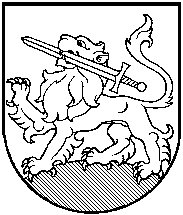 RIETAVO SAVIVALDYBĖS TARYBASPRENDIMASDĖL  RIETAVO SAVIVALDYBĖS TARYBOS 2015 M. BALANDŽIO 30 D. SPRENDIMO NR. T1-28 „DĖL RIETAVO SAVIVALDYBĖS SPORTO TARYBOS SUDARYMO IR JOS VEIKLOS NUOSTATŲ PATVIRTINIMO“ 1 PUNKTO PAKEITIMO2017 m. kovo 30 d.  Nr. T1-     Rietavas      Vadovaudamasi Lietuvos Respublikos vietos savivaldos įstatymo 15 straipsnio 5 dalimi, 16 straipsnio 2 dalies 6 punktu, 18 straipsnio 1 dalimi,  Lietuvos Respublikos kūno kultūros ir sporto įstatymu, atsižvelgdama į Savivaldybės tarybos narės Vilijos Razmienės 2017 m. kovo 9  d. prašymą, Rietavo savivaldybės taryba n u s p r e n d ž i a:     Pakeisti Rietavo savivaldybės tarybos 2015 m. balandžio 30 d. sprendimo Nr. T1-28 „Dėl Rietavo savivaldybės sporto tarybos sudarymo ir jos veiklos nuostatų patvirtinimo“ 1 punktą: vietoje „Vilija Butkevičienė – Rietavo savivaldybės tarybos atstovė“ įrašyti „Vilija Razmienė – Rietavo savivaldybės tarybos atstovė“.                Sprendimas gali būti skundžiamas Lietuvos Respublikos administracinių bylų teisenos įstatymo nustatyta tvarka Klaipėdos apygardos administraciniam teismui per vieną mėnesį nuo šio sprendimo priėmimo dienos.Savivaldybės meras							 RIETAVO SAVIVALDYBĖS ADMINISTRACIJOS KANCELIARIJAAIŠKINAMASIS RAŠTAS PRIE SPRENDIMO ,,DĖL  RIETAVO SAVIVALDYBĖS TARYBOS 2015 M. BALANDŽIO 30 D. SPRENDIMO NR. T1-28 „DĖL RIETAVO SAVIVALDYBĖS SPORTO TARYBOS SUDARYMO IR JOS VEIKLOS NUOSTATŲ PATVIRTINIMO“ 1 PUNKTO PAKEITIMO“ PROJEKTO2017-03-09 Nr.RietavasSprendimo projekto esmė.                        Atsižvelgiant į tai, kad pasikeitė Savivaldybės tarybos narės Vilijos Butkevičienės pavardė,  sprendimo projektu siūloma pakeisti Rietavo savivaldybės sporto tarybos sudėtį.             2. Kuo vadovaujantis parengtas sprendimo projektas.                         Sprendimo projektas parengtas vadovaujantis Lietuvos Respublikos vietos savivaldos įstatymo 15 straipsnio 5 dalimi, 16 straipsnio 2 dalies 6 punktu, 18 straipsnio 1 dalimi,  Lietuvos Respublikos kūno kultūros ir sporto įstatymu  ir atsižvelgiant į Savivaldybės tarybos narės Vilijos Razmienės 2017 m. kovo 9  d. prašymą.Tikslai ir uždaviniai.           Pakeisti Rietavo savivaldybės tarybos 2015 m. balandžio 30 d. sprendimo Nr. T1-28 „Dėl Rietavo savivaldybės sporto tarybos sudarymo ir jos veiklos nuostatų patvirtinimo“ 1 punktą: vietoje „Vilija Butkevičienė – Rietavo savivaldybės tarybos atstovė“ įrašyti „Vilija Razmienė – Rietavo savivaldybės tarybos atstovė“.Laukiami rezultatai.            Bus pakeista Rietavo savivaldybės sporto taryba.Kas inicijavo sprendimo  projekto rengimą.Sprendimo projekto rengimą inicijavo Kanceliarija.Sprendimo projekto rengimo metu gauti specialistų vertinimai.Neigiamų specialistų vertinimų negauta.Galimos teigiamos ar neigiamos sprendimo priėmimo pasekmės.Neigiamų pasekmių nenumatyta.Lėšų poreikis sprendimo įgyvendinimui.  Lėšos nereikalingos.  9. Antikorupcinis vertinimas. 		Šis sprendimas antikorupciniu požiūriu nevertinamas.Kanceliarijos vedėja                                                                           Jūratė Šedvilaitė